COVID-19 RESEARCHGRANTS EXISTING PROJECTSAPPLICATION FORMCLOSING DATE ROUND 1: 5pm Wednesday 20 May 2020information for applicantsAll applicants must refer to the 2020 COVID-19 Research Grants Round 1 Guidelines, available at https://www.medicalresearch.nsw.gov.au/covid-19-research/. These outline the program objectives, topic areas, timelines, eligibility and selection criteria, and other key information. This application form is for the expansion of currently funded research that may be applicable to COVID-19. Funds will enhance or expand existing projects to incorporate elements addressing COVID-19, or expedite outcomes related to COVID-19. Projects must be ready to commence the COVID-19 component within 3-4 weeks of funding.If your proposal involves a new COVID-19 project, please use the alternative application form available at https://www.medicalresearch.nsw.gov.au/covid-19-research/.INSTRUCTIONS TO APPLICANTSAll applications for existing projects must be prepared using this form.Please name your application using the following naming convention:R1Existing_SURNAME_FirstName (e.g. R1Existing_SMITH_Jane)Submitting the APPLICATIONThe application and attachments are to be submitted by email to:MOH-COVID-19Grants@health.nsw.gov.au by 5pm on Wednesday 20 May 2020. Please note NSW Health will acknowledge receipt of your application by email within 24 hours. If you do not receive an acknowledgement, it is your responsibility to follow up immediately. Note single emails larger than 20MB will be blocked.Two versions of the application should be submitted:A Word versionA PDF versionALL applicants must attach the following documents:Related to existing project: The original application form and all attachments (e.g. track records) Evidence that funding has been awarded for the research project by other funding source(s) Evidence that ethics approval has been received for the research project Evidence of governance approval for the project across all organisations and research sitesClinical trial applications attach:☐ A protocol or protocol synopsis An Investigators Brochure (if required, draft is acceptable)If applicable, also attach: Certified evidence of residency status and the right to remain in Australia for the duration of the funding periodFor each additional attachment, use the following format for naming: R1Existing_document name_SURNAME_FirstName
(e.g. R1Existing_Residency_SMITH_Jane)APPLICATION FORM REQUIREMENTSThis application form has seven sections reflecting the selection criteria outlined in the guidelines.The skills and experience of the research team and collaborators will be assessed using the application originally submitted for the existing research project and the information provided below.Please ensure that a copy of original application and associated attachments (e.g. track record) are re-submitted with this form.B.1 Please outline any changes or enhancements to the research team or governance structure that will specifically support the COVID-19 component of this research project.C.1 Please provide a brief update on the progress of your research project so far, including any preliminary findings (maximum 200 words).C.2 Please provide further detail of the new COVID-19 research component of the project for which funding is requested. Include primary and secondary research questions, methodology, and primary and secondary outcomes (maximum 800 words).C.3 Please provide a timeline for the COVID-19 related components of this research.D.1 How will the evidence generated by this project be directly translatable into supporting the COVID-19 response in NSW? (maximum 300 words)D.2 Proposed pathway to research translation (maximum 300 words) 
Outline the pathway for this research to be implemented into clinical policy and practice and scaled across other sites.The NSW Health COVID-19 Research Grants Program will fund up to $1 million for projects between 6 months and 2 years in length. Grants over $1 million will only be provided in exceptional circumstances with clear justification.E.1 Length of projectPlease indicate the length of your proposed project: 6 months		 1 year		 18 months		  2 yearsE.2 Grant funds requestedOutline the project budget using the table below. Include salaries of research team members, research project costs and translation activities.Specify research roles, salary level, maximum on-costs and full-time equivalent hours (FTE). NSW Health funding cannot be directed towards capital works, general maintenance costs, telephone/communication systems, basic office equipment such as desks and chairs, rent or the cost of utilities.Note that the budget must be expended within the grant period specified above. The budget specified in this table should relate to the COVID-19 component of the research project.E.3 Budget justification (maximum 200 words)E.4 Cash contributions from the host organisation and other funding sourcesList financial support for the COVID-19 research project from the host organisation and any other funding bodies/ sources, including funding that has been applied for but not yet awarded. E.5 In-kind contributions from the host organisation and other collaborators Report in-kind contributions for the COVID-19 research project from the host organisation and any other collaborators. The word version of your application may not have signatures but please ensure the adobe version of your application contains all required declarations below. G1. Declaration by the Chief InvestigatorI certify that:To the best of my knowledge and belief, information contained in this application is complete, true and correct and I understand that the provision of false or misleading information will render me ineligible for Research Grant funding.All investigators named have read this application in full and have given their consent to be included.I consent to this application being shared with expert reviewers engaged in the selection process.Full nameSignature 			________	Date        G2. Declaration by the Host OrganisationI certify that:I am an authorised signatory on behalf of the entity identified as the Chief Investigator’s Host Organisation.The Chief Investigator has an agreement with this organisation to undertake the research described in this application, if successful.This organisation is engaged in the delivery of health and medical research and can be classified as: a department or research centre within a University; a NSW Health entity; an independent Medical Research Institute; or a not-for-profit organisation. Each of the Host Organisation’s commitments outlined in the guidelines are acknowledged.Infrastructure support for this project will be provided if the grant is received.The application is authorised to be submitted to the NSW Ministry of Health.Full name & PositionSignature 						Date          G3. Declaration by the Administering Organisation (if separate to the Host Organisation)I certify that:I am an authorised signatory on behalf of the entity identified as the Applicant’s Administering Organisation.This organisation can be classified as: a department or research centre within a University; an independent Medical Research Institute; or a not-for-profit organisation. Each of the Administering Organisation’s commitments outlined in the guidelines are acknowledged.The application is authorised to be submitted to the NSW Ministry of Health.Full name & PositionSignature 						Date          G4. Declaration by the organisation that employs Chief Investigator for clinical work, if relevantClinical Scientists may undertake clinical work separately from where research is undertaken. If the grant is to be used to quarantine research time and backfill a clinical position, the application must be endorsed by the Chief Executive/Executive Director of the organisation where clinical duties are to be undertaken. Full name OrganisationSignature 						Date          SectionContentAProject Summary for First Review – Maximum 1 page (additional pages will not be read)Given the large volume of applications expected, this summary will be used for the first review. Please ensure you provide all requested information.BSkills and experience of the research team and collaborators (30% weighting)Complete this section and also attach a copy of original application for existing project.CScientific quality of the research project (30% weighting) Please outline the project’s purpose, hypothesis, objectives, methodology, key milestones and other information as requested.DEvidence generated will be directly translatable into supporting the COVID-19 response in NSW (40% weighting)Demonstrate how your project will generate new evidence, methods or techniques that will improve the COVID-19 response in NSW.EProject Budget and other contributionsFAdministrative informationGDeclarations by the Chief Investigator and host organisation.SECTION A – PROJECT SUMMARY – For First Review – Maximum 1 pageDo not exceed one page for the Project Summary, including up to one diagramDue to the high volume of applications expected, this Project Summary will be used for an initial review by NSW Health and scientific experts.The project will not be eligible for review if it does not target a research topic areaSee Appendix A of the Guidelines for Round 1.Round 1 projects must provide immediate evidence to inform the NSW response to COVID-19. Projects must be ready to start in 3-4 weeks and preliminary results must be available within six months. Exclusions are listed in the Guidelines.Project Title: Please ensure the title describes the project clearly and avoids overly technical language.NSW Health research topic – please choose one category only:  Diagnostics research   Prevention of infection   Treatment, including antivirals and immunosuppressive agents   Public and population health Chief Investigator: Title, Name, OrganisationHost Organisation: Administering Organisation: (if separate to the Host)Total funds requested (excluding GST):Length of research project:Can this project start in 3 - 4 weeks?   Yes   No – consider applying for Round 2Can you deliver preliminary results within 6 months?   Yes   No – consider applying for Round 2Project Summary for Review 1 Outline proposed project including research question, hypothesis, research design and outcomes (maximum 300 words). Explain how this project is directly addressing a NSW Health COVID-19 research topic [see Appendix A in Guidelines] (maximum 100 words).Provide a summary of if/ how this project will add to new knowledge by placing it within the context of research projects in Australia or internationally. Include justification of why additional research in this area should be funded and how it does not duplicate other current research. Demonstrate how the proposed research will complement or collaborate with national and international efforts (maximum 100 words).SECTION A – PROJECT SUMMARY – For First Review – 1 page only – max 1 diagram.SECTION B – Skills and experience of the research team and collaborators (Selection criteria 1 - 30%)  SECTION C – Scientific quality of the research project (30% weighting)Key milestoneRelated deliverablesCompletion date (mm/yyyy)Add rows as required.SECTION D  - Evidence generated will be directly translatable into supporting the COVID-19 response in NSW (40% weighting)SECTION E – BUDGET#CategoryBudget item DetailsAmountAmountAmount#CategoryBudget item DetailsYear 1Year 2Total1234AddTotal funds requested[Max $1,000,000]#Funding body/sourceFunding used to supportDuration of funding AmountAwarded or not yet awarded1234AddTotal contribution from other sources:Total contribution from other sources:Total contribution from other sources:Total contribution from other sources:#SourceHost organisation or collaboratorBudget itemDescription (<100 words per item) 1234AddSECTION F – ADMINISTRATIVE INFORMATIONSECTION F – ADMINISTRATIVE INFORMATIONSECTION F – ADMINISTRATIVE INFORMATIONSECTION F – ADMINISTRATIVE INFORMATIONSECTION F – ADMINISTRATIVE INFORMATIONChief Investigator Contact DetailsName:Position:Organisation:Address:Email:Phone:Chief Investigator Contact DetailsName:Position:Organisation:Address:Email:Phone:Chief Investigator Contact DetailsName:Position:Organisation:Address:Email:Phone:Chief Investigator Contact DetailsName:Position:Organisation:Address:Email:Phone:Chief Investigator Contact DetailsName:Position:Organisation:Address:Email:Phone:GenderGenderGender Male      Female       Other Male      Female       OtherIs the Chief Investigator currently a practicing clinician?If yes, will the CI continue clinical duties during this project?Indicate FTE split between clinical and research duties.Is the Chief Investigator currently a practicing clinician?If yes, will the CI continue clinical duties during this project?Indicate FTE split between clinical and research duties.Is the Chief Investigator currently a practicing clinician?If yes, will the CI continue clinical duties during this project?Indicate FTE split between clinical and research duties. Yes       No Yes       No Yes       No Yes       NoAboriginal or Torres Strait Islander origin Aboriginal       Torres Strait Islander     Both Aboriginal & Torres Strait Islander     NeitherAboriginal or Torres Strait Islander origin Aboriginal       Torres Strait Islander     Both Aboriginal & Torres Strait Islander     NeitherAboriginal or Torres Strait Islander origin Aboriginal       Torres Strait Islander     Both Aboriginal & Torres Strait Islander     NeitherAboriginal or Torres Strait Islander origin Aboriginal       Torres Strait Islander     Both Aboriginal & Torres Strait Islander     NeitherAboriginal or Torres Strait Islander origin Aboriginal       Torres Strait Islander     Both Aboriginal & Torres Strait Islander     NeitherDo all team members have the right to work in Australia for the duration of the project?Non Australian Citizens and Non-Permanent Residents are required to provide evidence of residency status and the right to remain in Australia for the duration of the funding period. Refer to the Guidelines for more details.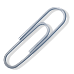  Yes                 NoDo all team members have the right to work in Australia for the duration of the project?Non Australian Citizens and Non-Permanent Residents are required to provide evidence of residency status and the right to remain in Australia for the duration of the funding period. Refer to the Guidelines for more details. Yes                 NoDo all team members have the right to work in Australia for the duration of the project?Non Australian Citizens and Non-Permanent Residents are required to provide evidence of residency status and the right to remain in Australia for the duration of the funding period. Refer to the Guidelines for more details. Yes                 NoDo all team members have the right to work in Australia for the duration of the project?Non Australian Citizens and Non-Permanent Residents are required to provide evidence of residency status and the right to remain in Australia for the duration of the funding period. Refer to the Guidelines for more details. Yes                 NoDo all team members have the right to work in Australia for the duration of the project?Non Australian Citizens and Non-Permanent Residents are required to provide evidence of residency status and the right to remain in Australia for the duration of the funding period. Refer to the Guidelines for more details. Yes                 NoHost Organisation Contact DetailsName:Position:Organisation:Address:Email:Phone:Host Organisation Contact DetailsName:Position:Organisation:Address:Email:Phone:Administering Organisation Contact Details (If different from Host Organisation)Name:Position:Organisation:Address:Email:Phone:Administering Organisation Contact Details (If different from Host Organisation)Name:Position:Organisation:Address:Email:Phone:Administering Organisation Contact Details (If different from Host Organisation)Name:Position:Organisation:Address:Email:Phone:Lay SummaryProvide a Plain English summary of the COVID-19 research project for communication with a broad audience (maximum 300 words). Lay SummaryProvide a Plain English summary of the COVID-19 research project for communication with a broad audience (maximum 300 words). Lay SummaryProvide a Plain English summary of the COVID-19 research project for communication with a broad audience (maximum 300 words). Lay SummaryProvide a Plain English summary of the COVID-19 research project for communication with a broad audience (maximum 300 words). Lay SummaryProvide a Plain English summary of the COVID-19 research project for communication with a broad audience (maximum 300 words). SECTION G – DECLARATIONS SECTION G – DECLARATIONS SECTION G – DECLARATIONS Chief Executive or Executive DirectorChief Executive or Executive DirectorChief Executive or Executive Director